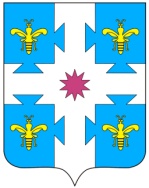 О проведении открытых торговпо продаже лома строительных материаловВ соответствии с Положением «О порядке списания муниципального имущества Козловского района Чувашской Республики» утвержденным Решением Собрания  депутатов Козловского района Чувашской Республики от 27.03.2020 №6/327, актом осмотра технического состояния от 01.06.2022 года, администрация Козловского района Чувашской Республики постановляет:1.	Выставить на торги имущество, находящееся в муниципальной собственности Козловского района Чувашской Республики, путем продажи на аукционе с открытой формой подачи предложений о цене в электронной форме:- Лом строительных материалов при сносе от объекта недвижимого имущества: нежилого помещения, площадью 73,0 кв.м., материал стен: кирпичные, с кадастровым номером 21:12:000000:381, расположенного по адресу: Чувашская Республика, г. Козловка, ул. Пушкина, д. 37, пом. 1.2.	Утвердить прилагаемую аукционную документацию о проведении открытого аукциона по реализации  недвижимого имущества, указанного в пункте 1 настоящего постановления.3.	  Создать комиссию  по проведению открытых торгов в следующем составе:- Утемов С.Е. – заместитель главы администрации - начальник отдела сельского хозяйства и имущественных отношений администрации Козловского района, председатель комиссии;- Рылеева Н.Х. – ведущий специалист – эксперт сектора земельных и  имущественных отношений администрации Козловского района, секретарь комиссии.   Члены комиссии:- Илларионова К.А. – начальник отдела юридической и информационной службы администрации Козловского района; - Колпакова В.Н. –  заведующий сектором земельных и  имущественных отношений администрации Козловского района;- Тимофеев А.А. - начальник отдела экономического развития, промышленности и торговли администрации Козловского района.4.	Контроль за     исполнением  настоящего  постановления  возложить  на  сектор земельных и имущественных отношений  администрации Козловского района.Глава администрацииКозловского  района                                                                                     А.Н. Людков                                                                        